Об итогах работы отдела опеки и попечительства администрации муниципального образования «Ленский район» за 2022 годОтдел по опеке и попечительству работает в соответствии с Законом Российской Федерации от 24.04.2008 г. № 48-ФЗ «Об опеке и попечительству», Законом Республики Саха (Якутия) от 31.01.2008 года 552-З №1119-III «Об организации и осуществлении деятельности по опеке и попечительству в Республике Саха (Якутия) и о наделении органов местного самоуправления муниципальных районов и городских округов отдельными государственными полномочиями по осуществлению деятельности по опеке и попечительству»Главными задачами органа опеки и попечительства администрации  муниципального образования «Ленский район» является своевременное выявление  детей-сирот и детей,  оставшихся без попечения родителей,  их жизнеустройство. В Ленском районе проживает 36,5 тыс. жителей, из них детей и подростков от 0 до 17 лет – чуть более 9 тысяч человек. В последнее время наблюдается тенденция сокращения количества детей – сирот и детей, оставшихся без попечения родителей, состоящих на учете подопечных, на конец 2022 года –133 человека, что составляет 1,5 % детского населения, из них: - 28 детей проживают в 13 приёмных семьях;   - 105 детей находится под опекой (попечительством); За отчетный период было выявлено 14 несовершеннолетних детей, оставшихся без попечения родителей: из них 11 переданы под опеку (попечительство). 3 несовершеннолетних направлены в ГКУ РС(Я) «Нерюнгринский центр помощи детям- сиротам и детям, оставшимся без попечения родителей». Таким образом, все несовершеннолетние, оставшиеся без попечения родителей, жизнеустроены.Социальная поддержка замещающих семей:Ежемесячные компенсационные выплаты на содержание подопечных детей в 2022 году выплачивались на 133 ребенка, сумма пособия в среднем составила:Девочки до 7 лет – 17 087 руб.Девочки старше 11 лет – 24 292 руб.Мальчики до 7 лет – 17 205 руб. Мальчики старше 11 лет – 22 430 руб.При определении ребенка-сироты или ребенка, оставшегося без попечения родителей, в семью выплачиваются следующие пособия:единовременные дополнительные выплаты в размере по 29 734 руб. (выплачены 4 опекунам (попечителям), приемным родителям в отношении 11 детей);За счет средств муниципального бюджета в рамках реализации программы «Социальная поддержка граждан Ленского района» детям-сиротам и детям, оставшимся без попечения родителей, приемным семьям, недееспособным гражданам оказаны следующие дополнительные меры социальной поддержки:- произведена компенсация денежных средств на проезд к месту отдыха и оздоровления 21 гражданину из категории несовершеннолетних, совершеннолетних недееспособных подопечных, приемных родителей, -  оплачен проезд к месту обучения и обратно к месту жительства 12 студентам,- выплачены средства в размере 4000 рублей 12 выпускникам детских садов и школ района. В целом на указанные мероприятия в муниципальной программе было предусмотрено порядка 2 000 000 рублей.Для лиц, из числа детей-сирот и детей, оставшихся без попечения родителей было на приобретение квартир было выделено 55 621 368 рублей, было приобретено 4 квартир на общую сумму 8 567 938 рублей, заключено 2 контракта на квартиры в п. Витим на сумму 9 596 062 рубля (бюджете РС(Я)-6 930 462 руб. и МО «Ленский район» - 2 665 600 руб.) и выдано 3 сертификата, 2 из которых реализовано на сумму 4 635 114 рублей. Таким образом, не все граждане обеспечены жильем из числа детей-сирот и детей, оставшихся без попечения родителей, состоящие в списке на  получение жилье в 2022 году, это связано с тем на рынке отсутствуют жилые помещения соответствующие необходимым критериям и отсутствие заявок от граждан по объявленным аукционам.В целях реализации статей 127 и 146 Семейного кодекса Российской Федерации в части подготовки лиц, желающих принят на воспитание в свою семью ребенка, в 2022 году 8 граждан прошли обучение в «Школе приемных родителей» и получили Свидетельства о прохождении подготовки лиц, желающих принять на воспитание в семью ребенка, оставшегося без попечения родителей на территории Российской Федерации.В целях защиты прав детей в возрасте до 18 лет и лиц из числа детей-сирот и детей, оставшихся без попечения родителей, за отчетный период 8 родителей лишены родительских прав в отношении 12 детей, 4 родителя ограничены в родительских правах в отношении 12 несовершеннолетних. В общей сложности за отчетный период специалисты отдела приняли участие в 75 судебных заседаниях, представляя интересы несовершеннолетних и недееспособных граждан в качестве истцов, ответчиков, третьих лиц и законных представителей. В 2022 году в интересах несовершеннолетних было рассмотрено и подготовлено 216 распоряжений на сделку с имуществом несовершеннолетних, 87 разрешений на снятие денежных средств с лицевых счетов, принадлежащих несовершеннолетним, было выдано 79 разрешений на трудоустройство несовершеннолетних. 	Специалистами отдела осуществляется контроль деятельности опекунов (попечителей) и приемных родителей, органы опеки и попечительства также ведут учет несовершеннолетних, контролируя их жилищно-бытовые условия и условия воспитания, состояние здоровья, получение образования, организацию досуга и многое другое.Ежегодно несовершеннолетние, находящиеся под опекой (попечительством), и переданные на воспитание в приемные семьи, проходят всестороннее медицинское обследование (диспансеризацию) врачами-педиатрами и другими узкими специалистами.Также на учете в отделе опеки и попечительства на конец 2022 года состоит 31 совершеннолетний недееспособный гражданин и один ограниченно недееспособным. За условиями их проживания осуществляется регулярный контроль.В родительских правах восстановилось 2 человека в отношении 3 детей. По-прежнему остается проблема возвращения детей в биологические семьи к родителям, лишенных (ограниченных) в родительских прав. Многие родители не изменили свой образ жизни, не желают заниматься воспитанием, содержанием своих детей. На основании вышеизложенного, глава муниципального образования п о с т а н о в и л:1. Информацию «Об итогах работы отдела опеки и попечительства за 2022 год» принять к сведению.2. Начальнику отдела опеки и попечительства (Селиванова Т.А.) проводить работу отдела опеки и попечительства в соответствии с утвержденным планом работы управления социального развития на 2023 год.3. Главному специалисту управления делами (Иванская Е.С.) разместить постановление «Об итогах работы отдела опеки и попечительства за 2022 год» на официальном сайте  муниципального образования «Ленский район».4. Контроль исполнения настоящего постановления возложить на заместителя главы по социальным вопросам Петрова П.Л.	Глава 							Ж.Ж. АбильмановМуниципальное образование«ЛЕНСКИЙ РАЙОН»Республики Саха (Якутия)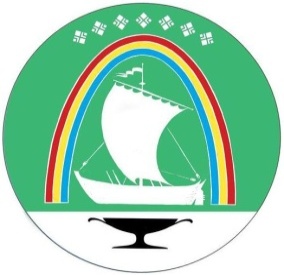 Саха Өрөспүүбүлүкэтин «ЛЕНСКЭЙ ОРОЙУОН» муниципальнайтэриллиитэПОСТАНОВЛЕНИЕ                  УУРААХг. Ленск                      Ленскэй кот «04» __апреля___2023 года                                 № __01-03-184/3___от «04» __апреля___2023 года                                 № __01-03-184/3___